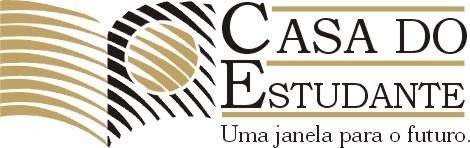 LISTA DE MATERIAL6º Ano1 apontador1 borracha1 lápis de escrever/lapiseira1 estojo1 fichário ou caderno grande para cada disciplina ( Português, Matemática, História, Geografia, Ciências e Inglês)1 caderno grande de Produção de Texto 48 folhas(capa dura) – sem arame1 caderno de desenho grande (capa dura)1 caixa de caneta hidrocor com 12 cores (grande)1 cola de 90g1 caixa com 24 lápis de cor1 tesoura sem ponta com o nome gravado1 régua de 30cm1 compasso1 jogo de esquadros1 transferidor1 caneta marca texto3 canetas esferográficas (azul , vermelha e preta)1 corretivo1 agenda escolar (tamanho 134mm x 190mm, com uma página para cada dia)1 copo plástico ou squeeze1 dicionário da Língua Portuguesa (sugestão: Aurélio)IMPORTANTE:Todo material deverá ser etiquetado com o nome do aluno